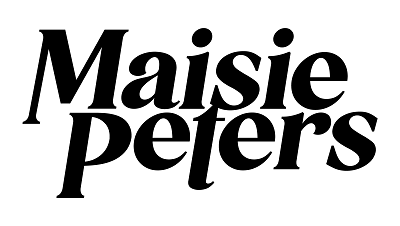 PERFORMS “CATE’S BROTHER” ON THE LATE LATE SHOW WITH JAMES CORDENANNOUNCES NORTH AMERICAN HEADLINE TOUR FOR FALL 2022CURRENTLY SUPPORTING ED SHEERAN ON THE ‘+ - = ÷ x TOUR’ IN EUROPE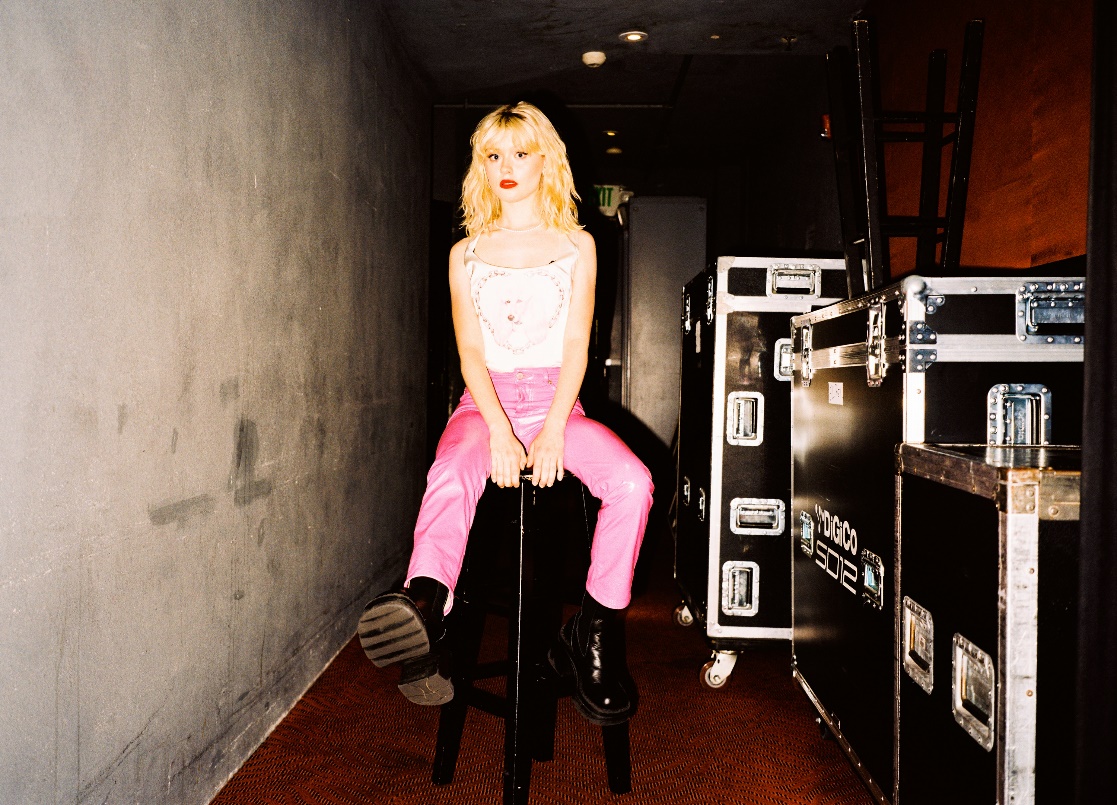 PRESS ASSETS HERE(June 29th, 2022) – British pop singer-songwriter Maisie Peters took the stage at CBS’s Late Late Show with James Corden last night for an electrifying performance of her viral single “Cate’s Brother”. The episode, which also features a guest appearance from Peters’ mentor/label boss Ed Sheeran, is part of Corden’s special run of shows from London and lands in the midst of a 5 night stand at London’s Wembley Stadium supporting Sheeran’s ‘+ - = ÷ x Tour’. Watch the performance HERE.This week Maisie announced dates for her North American headline tour dubbed, ‘i’m telling the whole of america tour’. The 5-date run kicks off on November 4th at Hammerstein Ballroom in New York and makes stops in Toronto, Chicago, and San Francisco before wrapping at The Wiltern in Los Angles on November 14th. Pre-sale tickets for the upcoming tour dates will be available starting today Wednesday, June 29th at 10:00AM local time with public on sale for all remaining tickets beginning Thursday, June 30th at 10:00AM local time (full itinerary below). For tickets and more information on Maisie’s upcoming North American tour please visit www.maisiepeters.co.uk.Earlier this month, Maisie unveiled “Cate’s Brother (Matt’s Version)”, a stripped-back rework of her viral track featuring British singer-songwriter Matt Maltese. No stranger to a TikTok hit - his own, ‘As The World Caves In’, exploded on the platform during lockdown – Matt joined Maisie to expand the ‘Cate’s Brother’ universe, and shared his response to the original story.Released in May, the original version of “Cate’s Brother” arrived to critical acclaim and has already cracked 7.8 million streams. Based on a true story, Maisie initially teased the track live from a studio session in February and with an overwhelming response from her fanbase, continued working on the song in real time, sharing everything from Cate’s first listen reaction to debut performances. Upon release, Billboard praised the track as “fantastic” adding “the storytelling beneath the wiry pop-rock production is top-notch” while People declared Maisie as “pop’s next big thing.” Consequence of Sound described the track as “vibrant, playful and fun” and hailed, “If there was ever any doubt that Peters can oscillate between more delicate, introspective tracks over to crowd-ready bops like this, let ‘Cate’s Brother’ be the end of the conversation.”Before amassing over half a billion global streams, Maisie spent time honing her craft in sessions across London, LA and Nashville, creating songs for her 2021 debut album ‘You Signed Up For This’ alongside the likes of Ed Sheeran, Steve Mac, Fred again.., Johnny McDaid, Miranda Cooper, and producers Joe Rubel (Tom Grennan, Benjamin Francis Leftwich), Afterhrs (Niall Horan, GRACEY), Rob Milton (Easy Life, Holly Humberstone) and Brad Ellis (Jorja Smith, Little Mix). With an innate gift for storytelling, crafting relatable, diary-entry songs, ‘You Signed Up For This’ is both Maisie’s coming of age story and a love letter to girlhood; penned with the wit, charm and quiet confidence that has seen her ascend from busking on the streets of Brighton to signing with Ed Sheeran’s Gingerbread Man Records and selling out her entire 2022 North American ‘You Signed Up For This’ tour.Returning home after her sold-out 19-date ‘You Signed Up For This’ tour, which included standout shows at The El Rey and New York’s Webster Hall, Maisie is playing to a further 2.5 million+ people this summer as support on Ed Sheeran’s ‘+ - = ÷ x Tour’ in Europe and working on the follow up to her acclaimed debut album ‘You Signed Up For This’. + - = ÷ x TOURWednesday, June 29, 2022 - London, UK - Wembly StadiumThursday, June 30, 2022 - London, UK - Wembly StadiumFriday, July 1, 2022 - London, UK - Wembly StadiumThursday, July 7, 2022 - Gelsenkirchen, GE - Veltins-ArenaFriday, July 8, 2022 - Gelsenkirchen, GE - Veltins-ArenaThursday, July 14, 2022 - Amsterdam, NL - John Cruijff ArenaFriday, July 15, 2022 - Amsterdam, NL - John Cruijff ArenaFriday, July 22, 2022 - Brussels, BE - King Baudouin StadiumSaturday, July 23, 2022 - Brussels, BE - King Baudouin StadiumFriday, July 29, 2022 - Paris, FR - Stade De FranceWednesday, August 3, 2022 - Copenhagen, DK - ØresundsparkenThursday, August 4, 2022 - Copenhagen, DK	 - ØresundsparkenFriday, August 5, 2022 - Copenhagen, DK - ØresundsparkenSaturday, August 6, 2022 - Copenhagen, DK	 - ØresundsparkenWednesday, August 10, 2022 - Gothenburg, SE - UlleviThursday, August 11, 2022 - Gothenburg, SE	- UlleviSaturday, August 20, 2022	 - Helsinki, FI - Olympic StadiumSunday, August 21, 2022 - Helsinki, FI - Olympic StadiumThursday, August 25, 2022	 - Warsaw, PO - PGE NarodowyFriday, August 26, 2022 - Warsaw, PO - PGE NarodowyThursday, September 1, 2022 - Vienna, AT - Ernst Happel StadiumFriday, September 2, 2022 -Vienna, AT - Ernst Happel Stadiumi’m telling the whole of america tourFriday, November 4, 2022 - New York, NY - Hammerstein Ballroom	Sunday, November 6, 2022 – Toronto, ON - The PhoenixTuesday, November 8, 2022 – Chicago, IL - The Vic Theatre Friday, November 11, 2022 - San Francisco, CA - The Fillmore Monday, November 14, 2022 - Los Angeles, CA - The Wiltern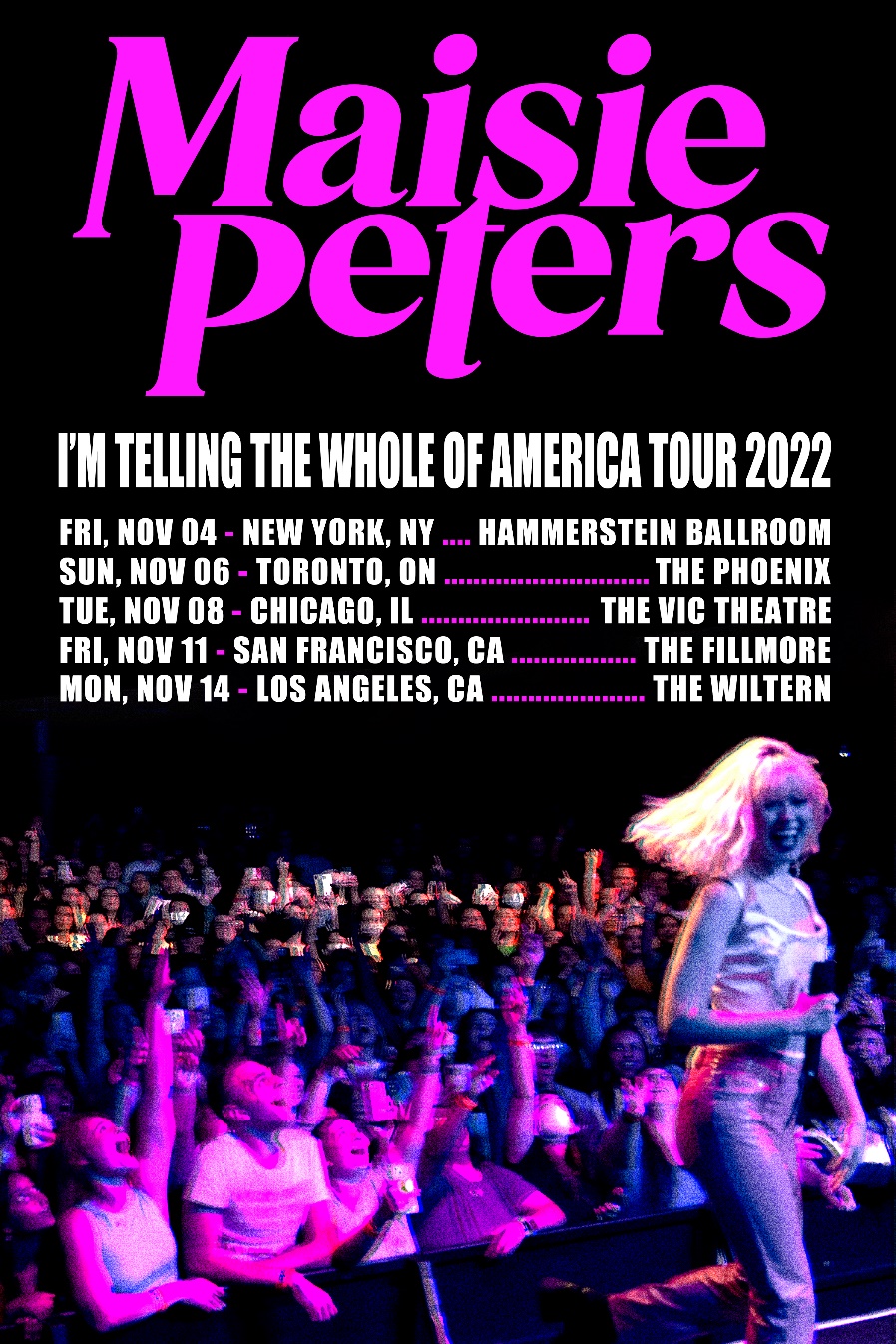 CONNECT WITH MAISIE:YouTube | Instagram | Twitter | Facebook | TikTokFor more information please contact:glennfukushima@elektra.comrossanderson@elektra.comsydneywordern@elektra.com 